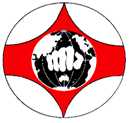 INTERNATIONAL KARATE ORGANIZATION WORLD SO-KYOKUSHINНациональный Союз Каратэ Co-Кекусин  ОТКРЫТЫЙ ЧЕМПИОНАТ И  ПЕРВЕНСТВО РЕСПУБЛИКИ ТАТАРСТАН ПОЛОЖЕНИЕПО КЁКУСИНКАЙ КАРАТЭ Дисциплина КАТАКазань 2020Настоящее положение разработано на основании Федерального закона от 04.12.2007 № 329-ФЗ «О физической культуре и спорте в Российской Федерации» и определяет цели и задачи планируемого мероприятия, а также организационные основы проведения соревнования.1.Организаторы и проводящие организации Организаторами чемпионата, первенства являются:- Национальный Союз Каратэ Со-Кёкусин  - Проводящими организациями являются:- Национальный Союз Каратэ Со-Кёкусин  Организационный комитет:-  Сихан Фаздалов  Азат Ильгизович  5 Дан, Вице-президент Национального Союза Каратэ   -  Сихан Кадыров Марат Рифкатович 5 Дан, Вице-президент Национального Союза Каратэ   Главный судья соревнований:- Президент  Национального Союза Каратэ    - ИКО Бранч-Чиф Сихан Фаздалов Ильсур Ильгизович   Главный секретарь соревнований:           -  Семпай Бакиров Линар Ильнурович 1 дан, Linarbakirov99@yandex.ru,                              Тел 89600511373          Секретарь за судейским столом:           - Семпай Гордеева Екатерина 2 Дан   Мандатная комиссия: Председатель мандатной комиссии – Сихан Фаздалов  Азат 5 Дан;Сенсей Буслаев Виталий 3 Дан; Семпай Канашев Алексей 2 Дан;; Семпай Назыров Артур 2 Дан; Семпай Гарипов Артур 2 Дан; Семпай Сафиуллина Лилия 1 Дан.Координаторы подготовки: Семпай Викторов Дмитрий 1 Дан, Семпай Миннуллин Радмир 1 Дан.Адрес оргкомитета: г.Казань, ул.Амирхана д.1г, Национальный Союз Каратэ                                                                                                                                Linarbakirov99@yandex.ru 2. Цели и задачи.Соревнования проводится  с целью:популяризации стиля Кёкусин каратэ;повышение спортивного мастерства спортсменов;выявления сильнейших спортсменов и формирование сборной команды и резерва для участия на Чемпионате и Первенстве Республики Татарстан, России;пропаганда здорового образа жизни;воспитание духовных ценностей, нравственных и физических качеств молодёжи;укрепление дружественных отношений между клубами и организациями Кёкусин.3. Сроки и место проведения.21 февраля 2020 г. - дата приезда команд Соревнования проводятся в 1 день.Дата и  Место проведения:   22 февраля 2020 года,                                      г. Казань,  ул. Рауиса Гареева д.80,  С/К «ТУЛПАР»                 3.1.Программа соревнований21 февраля 2020 г. 20:00-21:00 Регистрация спортсменов. Казань,  ул. Рауиса Гареева д.80 СК/ «ТУЛПАР»22 февраля 2020 г.  9:00 – сбор всех участников соревнований;9:30 – подготовка построение участников парада 10:00 – открытие соревнований10:15 – 13:00 – первый круг соревнований13:00-13:30 – перерыв13:30-15:30 – второй круг соревнований15:30-16:00 – перерыв16:00-17:00 – третий круг соревнований18:30 – окончание соревнований, награждение победителейЖеребьевка заранее заявленных участников состоится 18 февраля 2020 года.7. Участники соревнованийК участию в соревнованиях допускаются спортсмены, занимающиеся стилем Кекусин каратэ и имеющие квалификацию не ниже 10 кю (включительно). На момент турнира участнику должно быть не меньше 7 лет (к участию допускаются спортсмены любого пола).Категории участников (см. Приложение 1)Примечание: Если в квалификационной категории заявлено 3 человека и менее, допускается объединение категорий. Каждый спортсмен имеет право выступать только в одной квалификационной и возрастной категории. 8. Требования к участникам соревнованияДля участия в соревнованиях необходимо предоставить следующие документы: -	Заявку на участие в соревнованиях, оформленную в соответствии с установленными требованиями (см. файл документы)-	Паспорт для лиц, достигших 14 лет, свидетельство о рождении для лиц младше 14 лет (оригинал).-	Полис обязательного медицинского страхования (оригинал);-	Договор страхования от несчастного случая, действительный на момент соревнований (оригинал);-	Письменное разрешение на участие от родителей (с приложением копии паспорта двух родителей). (см. файл документы)-	Документ, подтверждающий квалификацию 10 кю (Будо-паспорт или сертификат)-	Допуск спортивного врача к участию в соревнованиях, оформленный в заявке команды личной круглой печатью и треугольной печатью спортивного диспансера (городского), проставленные не позднее 10 дней на момент проведения соревнований.Возраст участников определяется по дате рождения, указанной в оригинале документа, удостоверяющего личность на день проведения соревнований.          Спортсмены должны иметь форму и снаряжения соответствующая образцу Кекусин: чистое белое Доги (без посторонних нашивок), пояс, соответствующий квалификации спортсмена. 9. Правила соревнованийСоревнования проводятся по международным правилам IKO/WKF. Участники соревнований делятся на категории, согласно квалификацию и возрасту и 3 категории для группового исполнения ката (см. Приложение 1).  Турнир проходит в 3 круга (см. Приложение № 1)  -	В первом круге участники выполняют обязательное ката. Во втором и третьем круге выполняется ката на выбор участника. (см. Приложение № 1)  -	Во второй круг соревнований проходит 8 участников, набравших максимальное количество баллов.-	В третий круг соревнований проходит 6 участников, набравших максимальное количество баллов.-	Итоговый результат определяется суммированием очков, полученных в трех кругах. Примечание: В случае если участники набирают одинаковое количество баллов в первом/втором круге, то оба участника проходят в следующий круг.В случае если участник получает 0 баллов в первом или во втором круге, то он не проходит в следующий круг соревнований. В третьем кругу, участники, набравшие одинаковое количество баллов выполняют повторно это же ката.Замены, перестановки и исправления в протоколе после жеребьевки не допускаются. Главный судья имеет право своим решением изменить время поединка.При выходе на площадку для демонстрации ката каждый участник получает исходную оценку – 6,0 баллов. Исходная оценка уменьшается с каждой ошибкой. Вычитание производится в соответствии с уровнем ошибки см. ниже настоящего положения. Полученная оценка умножается на коэффициент сложности демонстрируемого ката.Вычитание из исходной оценки.Стойки: (снимается 0,1 балл) Неправильная высота и/или длина, и/или ширина - 0,1 баллОшибки в перемещении (дуга, волна, сгибание ног в коленном суставе) - 0,1 баллНеправильные развороты - 0,1 баллНеправильное положение стоп – 0,1 баллТехника рук: (снимается 0,1 балл)Неправильный уровень атаки - 0,1 баллНеправильное обозначение ударной поверхности – 0,1 баллНеправильное промежуточное положение (удары перед корпусом, неправильные блоки, разжимание кулака/ладони) - 0,1 баллТехника ног: (снимается 0,1 балл)Неправильный уровень атаки - 0,1 баллНеправильное обозначение ударной поверхности - 0,1 баллНеправильное промежуточное положение (мах вместо удара, не сгибает и/или не выпрямляет до конца ногу в колене, неправильный вынос ноги и т.д.) - 0,1 баллДыхание: Слабое ибуки и/или кия - 0,1 баллОтсутствие ибуки и/или кия - 0,1 баллПрочее:Нарушение ритма (неправильное ускорение/замедление) - 0,1 баллОтсутствие динамики (отсутствие жёстких акцентированных ударов и блоков в сочетании с высокой скоростью) - 0,1 баллОтсутствие концентрации в конечной фазе движения - 0,1 баллНеопрятный/неряшливый внешний вид - 0,1 баллНеправильное положение корпуса\головы (наклон вперёд/назад, в сторону, раскачивание и т.п.) - 0,1 баллНеправильный выход и/или уход с татами - 0,1 баллВыход за пределы татами одной ногой (8м*8 м) - 0,1 баллУчастники получают ноль баллов в случае:Демонстрации незаявленного катаНарушении рисунка катаПаденияОстановки демонстрации ката (более 5 секунд)Не выполнения ката до конца Выход за пределы татами (8м*8 м) 	Соревнования в дисциплине КАТА-ГРУППА:	В командном соревновании ката исполняются 3 (тремя) людьми в два круга. Состав группы может быть мужским, женским или смешанным. Возрастная категория группы определяется согласно (см. Приложению № 1). 	В ходе соревнований участники должны выполнять ката по выбору из перечня, предусмотренного для соответствующих категорий (см. Приложение № 1).	В финальный круг выходят 4 команды, набравшие наибольшую сумму баллов по итогам первого круга; команда-победитель определяется по сумме баллов первого и второго круга.При выходе на площадку для демонстрации ката участники(группа) получают исходную оценку – 6,0 баллов (задача спортсменов выполнить ката на высоком уровне, не совершив ошибок, и сохранить исходный максимально возможный балл). Исходная оценка, уменьшается с каждой ошибкой. Вычитание производится в соответствии с уровнем ошибки, которые могут быть в шести категориях.При неявке спортсмена на татами после объявления его фамилии в течение 30 секунд спортсмену засчитывается поражение.10. Финансовые расходыПроведение соревнований за счет пожертвований команд участниц соревнований. Пожертвование (добровольный взнос) составляет 1000 руб. / 1 участник. Все расходы, связанные с командированием, питанием, проживанием участников и представителей, несут командирующие их организацииПримечание: если участник заявляется в дисциплинах ката и кумитэ, то пожертвование составляет 1500 (1 участник)11. НаграждениеПобедители и призеры определяются отдельно в каждой возрастной группе и награждаются дипломами, медалями и кубками.12. 	АппеляцияАпелляции не принимаются.13. ЗаявкиПредварительные заявки на участие необходимо предоставить строго по форме, только в электронном виде до 18 февраля 2020 года: Семпай Бакиров Линар Ильнурович Linarbakirov99@yandex.ruБез предварительной заявки команды к соревнованиям допущены не будут, несвоевременно поданные или неправильно оформленные заявки не рассматриваются. Организация, отвечающая за проведение соревнований, ответственность за травматизм не несёт.Данное положение является официальным приглашением на соревнования!!!Всем участникам и сопровождающим лицам иметь с собой сменную обувь!ОРГ.КОМИТЕТ  «Национальный Союз Каратэ» зарегистрированная Минюстом РФ №000052, ОГРН 103165900467306 февраля 2020 г.World So-KyokushinЗаявка на участие в Открытом Первенстве и Чемпионате РТ (дисциплина КАТА) от _____________________________________________________________________	22 февраля 2020 г (название организации, клуба)													К соревнованиям допущено ________________________________________________   человек.			(количество прописью)Врач: ____________________________________       МП       /______________________/Представитель______________________________________________Руководитель: ______________________________     МП    /_____________________/Приложение № 1 Главному судье соревнований, председателю Оргкомитета соревнований Заявление1. 	Я,________________________________________________(родитель, опекун)                      		  (Ф.И.О. полностью)					 (нужное подчеркнуть)не возражаю против участия сына/дочери, не достигшего (-шей) 18 лет ___________________________________________________________________________(Ф. И. О. полностью)дата рождения: «____» ___________________ ___________г. в _______________________________________________________________________(наименование чемпионата)дисциплина КАТА в возрастной подгруппе до 17 лет включительно, проводимых в г. Казани «____» ____________   ________ года. (дата)Не будем иметь никаких претензий к Оргкомитету и судейской коллегии соревнований, а также к своему клубу и к личному тренеру нашего сына/нашей дочери, в случае получения им/ею любых травм во время данных соревнований.2. 	Мы предупреждены, что в случае нашего присутствия на соревнованиях, мы обязаны находиться вне зоны проведения соревнований (не менее 3 м от края татами); ни при каких обстоятельствах не вмешиваться в ход ведения соревнований или судейство; в случае нашего несогласия с происходящим на татами все свои суждения имеем право доводить до судейской коллегии только через своего представителя, не выкрикивая их.3. 	Понимаем и согласны с тем, что в случае нарушения нами п. 2 данного заявления, судейская коллегия, главный судья или рефери, ведущий поединок могут дисквалифицировать нас и удалить из зала, где проводятся соревнования. Понимаем, что в случае конфликта с судейской коллегией по нашей вине, наш ребёнок тоже может быть дисквалифицирован в соответствии с Правилами каратэ IKO. Мать       ___________________ 			                                            	  (подпись)Отец       ____________________ 			«_____» ____________ ______г.                                              (подпись)	                                       				       (дата)					 Главному судье соревнований, председателю Оргкомитета соревнований Заявление (для участника старше 18 лет)Я, __________________________________________________________________(Ф.И.О. полностью)член_______________________________________ города _______________________                  (наименование спортивной организации)дата рождения: «____» ______________ _______г. ________________________________________________________________________дисциплина КАТА проводимых в г. Казани «___» ________ ______ года. 						                                    (дата)Не буду иметь никаких претензий к Оргкомитету и судейской коллегии соревнований, а также к своему клубу и к своему личному тренеру, в случае получения мною любых травм во время данных соревнований._____________________________________		   «_____»___________ _____ г.(подпись)							   (дата)Заявка на судейНа участие в ___________________________________________________________(наименование чемпионата)______________________________________________________________________дисциплина КАТА проводимых в г.Казани «___» _____________ года.     							            (дата)от ____________________________________________________________________(название организации, клуба)	Руководитель:  _________________________   		 /___________________/  МП    №Фамилия Имя участникаПол М/ЖПолн. летДата рожденияКЮ/ДанГородТренер Ф.И.12345678910КатегорииКвалификацияВозрастная группаОбязательная программа (1-й круг соревнований)Произвольная программа (2-й, 3-й круг соревнований)1 категория10-9 кю7-9 лет (мальчики)Тайкеку 1Тайкеку 2,3Пинан 1 2 категория8-7 кю7-9 лет (мальчики)Тайкеку 1Тайкеку 2,3Пинан 1,2Янцу3 категория10-9 кю10-11 лет (мальчики)Тайкеку 1Тайкеку 2,3Пинан 1 4 категория8-7 кю10-11 лет (мальчики)Тайкеку 1Тайкеку 2,3Пинан 1,2Янцу5 категория10-9 кю12-13 лет (юноши)Тайкеку 1Тайкеку 2,3Пинан 1 6 категория8-5 кю12-13 лет (юноши) Пинан 1Пинан 2,3,4,5Янцу7 категория4-1 кю12-13 лет (юноши)Пинан 2Пинан 3,4,5Янцу, Цуки-но-ката, Гекусай-Дай, Гекусай-Се, Сайфа8 категория10-9 кю14-15 лет (юноши)Тайкеку 1Тайкеку 2,3Пинан 1 9 категория8-5 кю14-15 лет (юноши)Пинан 1Пинан 2,3,4,5Янцу10 категория4-1 кю14-15 лет(юноши)Пинан 2Пинан 3,4,5Янцу, Цуки-но-ката, Гекусай-Дай, Гекусай-Се, Сайфа11 категория10-9 кю16-17 лет (юноши)Тайкеку 1Тайкеку 2,3Пинан 112 категория8-5 кю16-17 лет (юноши)Пинан 1Пинан 2,3,4,5Янцу13 категория4-1кю16-17 лет (юноши)Пинан 2Пинан 3,4,5Янцу, Цуки-но-ката, Гекусай-Дай, Гекусай-Се, Сайфа14 категория10-9 кю18 лет и старше (мужчины)Тайкеку 1Тайкеку 2,3Пинан 1 15 категория8-5 кю18 лет и старше (мужчины)Пинан 1Пинан 2,3,4,5Янцу 16 категория4-1 кю18 лет и старше (мужчины)Пинан 2Пинан 3,4,5Янцу, Цуки-но-ката, Гекусай-Дай, Гекусай-Се, Сайфа15 категория10-9 кю7-9 лет (девочки)Тайкеку 1Тайкеку 2,3Пинан 1 16 категория8-7 кю7-9 лет (девочки)Тайкеку 1Тайкеку 2,3Пинан 1,2Янцу17 категория10-9 кю10-11 лет (девочки)Тайкеку 1Тайкеку 2,3Пинан 1 18 категория8-7 кю10-11 лет (девочки)Тайкеку 1Тайкеку 2,3Пинан 1,2Янцу19 категория10-9 кю12-13 лет (девочки)Тайкеку 1Тайкеку 2,3Пинан 1 20 категория8-5 кю12-13 лет (девочки)Пинан 1Пинан 2,3,4,5Янцу Янцу21 категория4-1 кю12-13 лет (девочки)Пинан 2Пинан 3,4,5Янцу, Цуки-но-ката, Гекусай-Дай, Гекусай-Се, Сайфа21 категория10-9 кю14-15 лет (юниорки)Тайкеку 1Тайкеку 2,3Пинан 1 22 категория 8-5 кю14-15 лет (юниорки)Тайкеку 1Пинан 2,3,4,5Янцу Янцу23 категория4-1 кю14-15 лет (юниорки)Пинан 2Пинан 3,4,5Янцу, Цуки-но-ката, Гекусай-Дай, Гекусай-Се, Сайфа24 категория10-9 кю16-17 лет (юниорки)Тайкеку 1Тайкеку 2,3Пинан 1 25 категория8-5 кю16-17 лет (юниорки)Тайкеку 1Тайкеку 2,3Пинан 1,2Янцу26 категория4-1 кю16-17 лет (юниорки)Пинан 2Пинан 3,4,5Янцу, Цуки-но-ката, Гекусай-Дай, Гекусай-Се, Сайфа27 категория10-9 кю18 лет и старше (девушки)Тайкеку 1Тайкеку 2,3Пинан 1 28 категория8-5 кю18 лет и старше (девушки)Тайкеку 1Пинан 2,3,4,5Янцу Янцу29 категория4-1 кю18 лет и старше (девушки)Пинан 2Пинан 3,4,5Янцу, Цуки-но-ката, Гекусай-Дай, Гекусай-Се, Сайфа30 категорияГрупповые ката(дети)7-11 лет Тайкеку 1Тайкеку 2,3Пинан 1,2,Янцу31 категорияГрупповые ката(юноши)12-17 лет и старшеПинан 1Пинан 1,2,3,4,5Янцу, Цуки-но-ката, Гекусай-Дай, Гекусай-Се, Сайфа32 категория Групповые ката(взрослые)18 лет и старшеПинан 1Пинан 1,2,3,4,5Янцу, Цуки-но-ката, Гекусай-Дай, Гекусай-Се, Сайфа№Начальные катаКоэффициентыТайкёку сонно ичи1,0Тайкёку сонно ни1,0Тайкёку сонно сан       1,1Базовые катаПинан сонно ичи            1,2Пинан сонно ни           1,4Пинан сонно сан1,3Пинан сонно ен 1,3Пинан сонно го1,4Сложные катаЯнцу     1,4Цуки но ката1,5Гекусай дай1,5Гкусай се1,6     Высшие катаСайфа1,6№ п/пФИОДата рожденияВозраст (полных лет)Кю/ДанСтаж занятийГородКонтактный телефон